Zaproszenie na Zgromadzenie Ogólne Związku Miast Polskich online- podsumowanie 2020 roku oraz nowe wyzwania na 2021 rok Związek Miast Polskich 25 lutego br. organizuje w trybie nadzwyczajnym XLIV Zgromadzenie Ogólne ZMP online, na które Państwa zapraszamy.Chcąc uczestniczyć w tym wydarzeniu, należy się zarejestrować. Rejestracja jest aktywna do 20 lutego br. na stronie www.ZMPlive.pl. Trzeba wybrać „Zarejestruj się jako Uczestnik”, a potem w rubryce „Rodzaj uczestnika” - Media. Obrady będą transmitowane ze studia w Poznaniu w godzinach 10:00-15:00 na ww. stronie. Program Zgromadzenia Ogólnego w zasadniczej części wypełnią czynności statutowe, dotyczące przyjęcia sprawozdania Zarządu z działalności w 2020 roku, sprawozdania finansowego, budżetu Związku na rok 2021, a także uchwały o rezygnacji z waloryzacji składek członkowskich w bieżącym roku. Wśród tematów pojawią się też kwestie kierunków zmian w finansach samorządowych oraz prac nad aktualizacją Krajowej Polityki Miejskiej. Wstępnie udział w charakterze gości zadeklarowali: Małgorzata Jarosińska-Jedynak – sekretarz stanu w Ministerstwie Funduszy i Polityki Regionalnej, Michał Dworczyk, szef Kancelarii Prezesa Rady Ministrów, pełnomocnik rządu do spraw Narodowego Programu Szczepień, Sebastian Skuza – sekretarz stanu w Ministerstwie Finansów, Paweł Szefernaker –  sekretarz stanu w Ministerstwie Spraw Wewnętrznych i Administracji, pełnomocnik rządu ds. Współpracy z Samorządem Terytorialnym. Porządek obrad ZO ZMP:1. Otwarcie obrad Zgromadzenia Ogólnego.2. Powołanie Prezydium i komisji Zgromadzenia, przyjęcie regulaminu obrad.3. Wystąpienia Gości.4. Przedstawienie sprawozdania Zarządu z działalności w 2020 roku.5. Przedstawienie sprawozdań finansowych i bilansu Związku za rok 2020.6. Przedstawienie opinii Komisji Rewizyjnej dotyczącej sprawozdań i bilansu.7. Dyskusja i głosowanie nad przyjęciem sprawozdań i bilansu.8. Przedstawienie projektu budżetu Związku na rok 2021.9. Projekt uchwały o rezygnacji z waloryzacji składek członkowskich w roku 2021 – dyskusja, głosowanie.10. Projekt budżetu Związku na rok 2021 – dyskusja, głosowanie.11. Kierunki zmian w finansach samorządowych – informacja.12. Prace nad aktualizacją Krajowej Polityki Miejskiej – informacja.13. Sprawy wniesione i wnioski.14. Zakończenie obrad.Związek Miast Polskich podsumowuje 2020 rok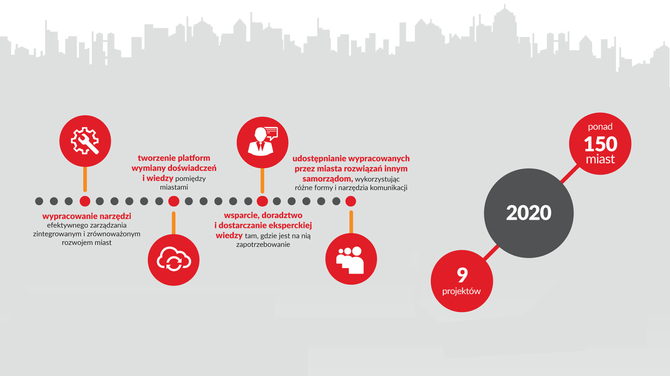 LegislacjaDziałania legislacyjne podczas pandemii okazały się szczególnym wyzwaniem – projekty ustaw „COVID-owych” pojawiały się w trybie nagłym, a ich opiniowanie na odległość było bardzo utrudnione, tylko za pośrednictwem Senatu, gdyż w Sejmie projekty przechodziły całą procedurę w ciągu kilku godzin. Bardzo szybko pojawił się kolejny nieprzewidziany problem – przygotowania do wyborów prezydenckich, które w stanie epidemii były niewykonalne w ogłoszonym terminie. Zmaganiom w tej sprawie towarzyszyły gorączkowe machinacje legislacyjne i organizacyjne, z udziałem administracji rządowej oraz Poczty Polskiej. W tych niecodziennych warunkach Zarząd Związku szybko i sprawnie opiniował zdalnie projekty i reagował na sytuacje, a Biuro, pracując online, organizowało niezbędne materiały i opinie prawne niejednokrotnie w ciągu kilku godzin.Związek walczył o zagwarantowanie samorządom możliwości realizowania obowiązków dotyczących przeprowadzenia wyborów na Prezydenta RP zgodnie z Konstytucja RP oraz w sposób gwarantujący obywatelom bezpieczeństwo zdrowotne. Koncentrował się na zmianach w zasadach prowadzenia polityki rozwoju i aktualizacji polityki miejskiej, a także na wprowadzanie rozwiązań prawnych umożliwianych sprawną realizację usług infrastrukturalnych, społecznych i administracyjnych, a w szczególności z zakresu gospodarki odpadami, transportu, budownictwa mieszkaniowego, oświaty, ochrony zdrowia.Związek przygotował projekty ustaw, które prezes ZMP, Zygmunt Frankiewicz – jako przewodniczący senackiej Komisji Samorządu Terytorialnego i Administracji Państwowej – wnosił do prac Senatu. Pierwsza grupa propozycji dotyczyła rozwiązań ustawowych w zakresie finansów samorządowych (m.in. rekompensata ubytków spowodowanych zmianami w podatku PIT z 2019 roku – projekt został przyjęty przez Senat 17 grudnia 2020 r. i skierowany do Sejmu; projekt zwiększa udziały jednostek samorządu terytorialnego we wpływach z PIT: dla  gmin – z 39,34% do 43,93%, dla powiatów – z 10,25% do 11,49 % i dla województw – z 1,60% do 1,79%).10 marca 2020 r. w Senacie Związek przedstawił projekty zmian w ustawach ustrojowych, dotyczące: wpisania w ustawach ustrojowych definicji zadań własnych, zgodnych z zawartą w Konstytucji klauzulą generalną oraz zniesienia zakazu łączenia mandatu samorządowego z mandatem senatora. Kolejne propozycje dotyczyły zaktualizowanego projektu ustawy regulującej w przejrzysty, sprawiedliwy sposób zasady wynagradzania osób pełniących funkcje z wyboru albo powołania w JST oraz założeń projektu ustawy o rozwoju miast i polityce miejskiej.Przedstawiciele Związku brali aktywny udział w pracach Komisji Wspólnej Rządu i Samorządu Terytorialnego, w procesie legislacyjnym w Sejmie i Senacie, na poziomie Kancelarii Prezydenta RP oraz w Radzie Dialogu Społecznego.Projekty realizowane z miastami i dla miastW projektach realizowanych w 2020 przez Związek uczestniczyło ponad 150 miast. Celem tych działań było m.in. wypracowanie narzędzi efektywnego zarządzania zintegrowanym i zrównoważonym rozwojem miast, tworzenie platform wymiany doświadczeń i wiedzy pomiędzy miastami, a także wsparcie, doradztwo i dostarczanie eksperckiej wiedzy tam, gdzie jest na nią zapotrzebowanie.Projekty realizowane przez ZMP i miasta dotyczyły takich dziedzin, jak: rozwój małych i średnich miast, monitoring usług publicznych, rynek pracy, udział mieszkańców w planowaniu przestrzennym, zarządzanie oświatą, przedsiębiorczość rodzinna oraz nowa jakość w zamówieniach publicznych. PR i działalność informacyjnaW ostatnich dwunastu miesiącach ukazało się 22 500 publikacji o Związku Miast Polskich. Mówiono i pisano o ZMP w prasie, radiu, TV, na portalach i twitterze. Wartość ekwiwalentu reklamowego (AVE) w 2020 r. wyniosła 87,7 mln zł. W samym tylko Serwisie Samorządowym PAP ukazało się 300 informacji o Związku. Publikowano stanowiska ZMP, opinie związkowych ekspertów oraz informacje o wydarzeniach.Strona www.miasta.pl miała 443 tys. odsłon, w minionym roku opublikowaliśmy na niej 1495 aktualności, w tym 691 newsów z miast członkowskich ZMP. W 2020 roku osobną grupę stanowiły wiadomości z kategorii „Miasta wobec epidemii”, w której znalazły się 374 newsy. Ukazało się 10 wydań miesięcznika „Samorząd Miejski”. Na Facebooku dotarliśmy do 1,5 mln odbiorców, nasze posty polubiło ponad 19 tysięcy odbiorców.Wraz ze 170 miastami przeprowadziliśmy kampanię informacyjną „Jedno dla wszystkich, wszystkie dla jednego”, która podkreślała znaczenie współpracy środowiska samorządowego i wskazywała, że członkostwo w Związku przynosi korzyści płynące ze współdziałania pomiędzy miastami. Uruchomiliśmy nowy serwis internetowy Forum Rozwoju Lokalnego.Więcej informacji na temat podsumowania działalności ZMP w 2020 r.- TUTAJ. Inne materiały na Zgromadzenie Ogólne ZMP są dostępne - TUTAJ.Kontakt:Joanna Proniewiczrzecznik prasowy ZMPjoanna.proniewicz@zmp.poznan.pltel. 601 312 741Związek Miast Polskich Informacja prasowa16 lutego 2021 r.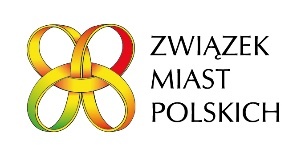 